  ОБЩИНА   ВИДИН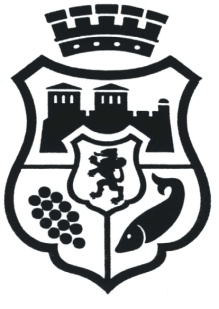 Видин 3700, пл. “Бдинци” № 2, тел. 094/609 416, факс 094/601 132,http://www.vidin.bg/ e-mail: kmet@vidin.bg  Културни събития с международно участие:Културни събития с национално значение:	Културни събития с регионално и местно значение:Място на провежданеОрганизатор/лице за контакт- тел., e-mail/СъбитиеДатагр. ВидинОбщина Видин, Емилия Николова 0879 94 91 92nikolova_hd@abv.bg Силвана Сюлейман,0879597155silvana_suleiman@abv.bgОтбелязвана на 80 години от спасяването на българските евреи10.03.2023 г.с. Антимово, Община ВидинНЧ „Развитие-1926” Цецка Христова0893386486Община Видин, Силвана Сюлейман,0879597155silvana_suleiman@abv.bgМеждународен фолклорен фестивал „Гергьовден”05-06.05.2023 г.гр. ВидинНЧ „Цвят 1870” tsviat@abv.bg Межународен фолклорен фестивал „Танци край Дунава“Юни 2023 г. гр. ВидинОбщина Видин, Силвана Сюлейман,0879597155silvana_suleiman@abv.bg Фестивал на живите човешки съкровишаЮли 2023 г.гр. ВидинОбщина Видин, Силвана Сюлейман,0879597155silvana_suleiman@abv.bg  Фестивал на изкуствата „Дунавски вълни”24-29.07.2023 г.Гр. ВидинСимфониета – Видин Мирослав Кръстев, директор0888 68502924.07-05.08.2023 г.гр. ВидинОбщина Видин, Емилия Николова 0879 94 91 92nikolova_hd@abv.bg Силвана Сюлейман,0879597155silvana_suleiman@abv.bg Традиционен Видински панаир18-26.08.2023 ггр. ВидинОбщина Видин, Емилия Николова 0879 94 91 92nikolova_hd@abv.bg Силвана Сюлейман,0879597155silvana_suleiman@abv.bg Международен  Фолклорен фестивал “Синия Дунав“01-03.09. 2023 г.Открита сцена в Крайдунавския парк ВидинСимфониета – Видин Мирослав Кръстев, директор0888 685029Фестивал „Пътуване по музикални ноти“ Септември 2023 гМясто на провежданеОрганизатор/лице за контакт- тел., e-mail/СъбитиеДатаРегионална библиотека „Михалаки Георгиев”Регионална библиотека „Михалаки Георгиев”rbmg@abv.bg Национална кампания  „Походът на книгите”Април 2023 г.гр. ВидинОбщина Видин, Силвана Сюлейман,0879597155silvana_suleiman@abv.bg Преглед на професионалните духови оркестриМай 2023 г.Сцената пред Художествена галерия "Н.Петров"Фолклорна студия "Северняци" и "Пазител на традицията"Ерик Петров0898435935„Голямото хоро във Видин”Май 2023 г.гр. ВидинРегионален исторически музей – ВидинХристина Кирилова0888 90 40 10museumvd@mail.bg Фестивал „Видин – градът на трите крепости“Май 2023 г.гр. ВидинОбщина Видин, Силвана Сюлейман,0879597155silvana_suleiman@abv.bg Фестивал „Vida  Art Festival”20-21.05.2023 г.Регионална библиотека „Михалаки Георгиев”Регионална библиотека „Михалаки Георгиев”rbmg@abv.bg Национална библиотечна седмицаМай 2023 г.Регионална библиотека „Михалаки Георгиев”Регионална библиотека „Михалаки Георгиев”rbmg@abv.bg  Поетичен пленер Юни 2023 г.гр. ВидинРегионален исторически музей – ВидинХристина Кирилова0888 90 40 10museumvd@mail.bg Дискусионен форум посветен на 110 години от Балканските войни27- 28.06.2023 г.гр. ВидинОбщина Видин, Силвана Сюлейман,0879597155silvana_suleiman@abv.bg Младежки фестивал „Vidin Summer Vibes Festival“10-11.06.2023 г.Гр. ВидинОбщина Видин, Силвана Сюлейман,0879597155silvana_suleiman@abv.bgОбщина Видин, Емилия Николова 0879 94 91 92nikolova_hd@abv.bgОтбелязване на международния ден на река Дунав29.06.2023 г.Гр. ВидинОбщина Видин, Силвана Сюлейман,0879597155silvana_suleiman@abv.bgОбщина Видин, Емилия Николова 0879 94 91 92nikolova_hd@abv.bgЛетни музикални празници „Баба Вида“06-09.07.2023 г.гр. ВидинОбщина Видин, Силвана Сюлейман,0879597155silvana_suleiman@abv.bg Ретро парад - Vintage Vehicles Vidin05.08.2023 г.гр. ВидинОбщина Видин, Силвана Сюлейман,0879597155silvana_suleiman@abv.bg Национален мотосъбор11-13.08.2023 г.гр. ВидинОбщина Видин,Цецка Цокова0879024028turizam_vd@abv.bg Средновековен фестивал „БъдинЪ“26.08.2023 г.гр. ВидинОбщина Видин, Силвана Сюлейман,0879597155silvana_suleiman@abv.bg Модно ревю "Срещу течението" с дизайнер Вяра Бориславова9.09.2023 г.гр. ДунавциОбщина Видин, Силвана Сюлейман,0879597155silvana_suleiman@abv.bg Кметство Дунавци0879124580Фестивал „Дунавци пее и танцува”8-10.09.2023 г.Регионална библиотека „Михалаки Георгиев”Регионална библиотека „Михалаки Георгиев”rbmg@abv.bg Национална седмица на четенето Октомври 2023 г.гр. ВидинРегионален исторически музей – ВидинХристина Кирилова0888 90 40 10museumvd@mail.bg Национална конференция „Демографски проблеми през вековете –измерения и перспективи“Октомври 2023 г.Място на провежданеОрганизатор/лице за контакт- тел., e-mail/СъбитиеДатагр. ВидинОбщина Видин, Емилия Николова 0879 94 91 92nikolova_hd@abv.bg Отбелязване на Богоявление06.01.2023 г.Залата на Симфониета -ВидинОбщина Видин, Силвана Сюлейман,0879597155silvana_suleiman@abv.bg XXV  издание на Конкурс- концерт „Песен на Св. Валентин”14.02.2023 г.гр. ВидинОбщина Видин, Емилия Николова 0879 94 91 92nikolova_hd@abv.bg Силвана Сюлейман,0879597155silvana_suleiman@abv.bg Отбелязване на 150 години от обесването на Васил Левски19.02.2023 г.гр. Видинпл.”Бдинци”Община Видин, Емилия Николова 0879 94 91 92nikolova_hd@abv.bg Силвана Сюлейман,0879597155silvana_suleiman@abv.bgОтбелязване на 1-ви март - „Жива мартенца”01.03.2023 г.гр. Видинпл.”Бдинци”Община Видин, Емилия Николова 0879 94 91 92nikolova_hd@abv.bgСилвана Сюлейман,0879597155silvana_suleiman@abv.bg Отбелязване на Националния  празник на Република България 03.03.2023 г.Народно читалище „Цвят 1870” Народно читалище „Цвят 1870” tsviat@abv.bgОтбелязване на Благовещение, съвместно с Видинска Света Митрополия 25.03.2023 г.гр. ВидинНародно читалище „Цвят 1870” tsviat@abv.bgЦветница – 153 години от основаване на НЧ “Цвят”17.04.2023 г.гр. Видинпл.”Бдинци”Община Видин, Емилия Николова 0879 94 91 92nikolova_hd@abv.bg Силвана Сюлейман,0879597155silvana_suleiman@abv.bg Празник по повод 9-ти май- Ден на Европа09.05.2023 г.гр. ВидинРегионален исторически музей, Христина Кирилова0888904010museumvd@mail.bg Община Видин, Силвана Сюлейман,0879597155silvana_suleiman@abv.bg Нощ на музеите18.05.2023 г.гр. ВидинОбщина Видин, Емилия Николова 0879 94 91 92nikolova_hd@abv.bgЮбилеен концерт по повод 50 години от основаването на детската градина.19.05.2023 г.гр. ВидинОбщина Видин, Емилия Николова 0879 94 91 92nikolova_hd@abv.bg Силвана Сюлейман,0879597155silvana_suleiman@abv.bg Отбелязване на Деня на славянската писменост, българската просвета и култура24.05.2023 г.гр. ВидинСилвана Сюлейман,0879597155silvana_suleiman@abv.bg Джулая морнинг31.06.2023 г.гр. ВидинФондация  „Подкрепа за реализация”Емилия ЙосифоваОбщина Видин, Силвана Сюлейман,0879597155silvana_suleiman@abv.bg Детски празник „Щуроландия”01.06.2023 г.гр. ВидинОбщина Видин, Емилия Николова 0879 94 91 92nikolova_hd@abv.bg Отбелязване  на Деня на Ботев и на загиналите за свободата и независимостта на България 02.06.2023 г.Село Капитановци,Община ВидинКметство село КапитановциФолклорен фестивал "Дунав и Тимок ни свързват"Юни 2023 г. гр. ВидинПлатформа Sтетика089 855 2574stetika.vidin@gmail.com „На Базар сме! В парка!Юни 2023 г.Регионална библиотека „Михалаки Георгиев”Регионална библиотека „Михалаки Георгиев”rbmg@abv.bg Лято в библиотеката – Клубове по интереси, Творчески ателиета, Библиотека на откритоЮни-август 2023 г.с. КошаваНЧ „Просвета 1927“0878320996Фестивал на рибата и винотоСептември 2023 г.гр. ВидинОбщина Видин, Емилия Николова 0879 94 91 92nikolova_hd@abv.bg Честване на Съединението на България06.09.2023 г.гр. ВидинОбщина Видин, Емилия Николова 0879 94 91 92nikolova_hd@abv.bg Силвана Сюлейман,0879597155	silvana_suleiman@abv.bg Честване Деня на Независимостта на Репубика България22.09.2023 г. Регионална библиотека „Михалаки Георгиев” Регионална библиотека „Михалаки Георгиев”rbmg@abv.bg Дни на европейските езици и култураСептември 2023 г.гр. ВидинПлатформа Sтетика089 855 2574stetika.vidin@gmail.com „На Вкусен фест сме! В парка“Октомври  2023 г.гр. ВидинОбщина Видин, Емилия Николова 0879 94 91 92nikolova_hd@abv.bgОбщина Видин, Силвана Сюлейман,0879597155silvana_suleiman@abv.bg Празнични прояви, посветени на Димитровден - духовен празник на град ВидинОктомври  2023 г.гр. ВидинОбщина Видин, Емилия Николова 0879 94 91 92nikolova_hd@abv.bgЧестване на Деня на народните будители01.11.2023 г.Народно читалище „Цвят 1870” - салон ІІ ет.Народно читалище „Цвят 1870” tsviat@abv.bgОтбелязване Деня на християнското семейство и християнската младеж21.11.2023 г.гр. ВидинОбщина Видин, Емилия Николова 0879 94 91 92nikolova_hd@abv.bgОбщина Видин, Силвана Сюлейман,0879597155silvana_suleiman@abv.bg Отбелязване на Никулден06.12.2023 г.Залата на Симфониета –Видин  Община Видин, Силвана Сюлейман,0879597155silvana_suleiman@abv.bg Фолклорен събор „Бъдник”Декември 2023 г.гр. ВидинОбщина Видин, Емилия Николова 0879 94 91 92nikolova_hd@abv.bgОбщина Видин, Силвана Сюлейман,0879597155silvana_suleiman@abv.bg Коледни и Новогодишни тържестваДекември 2023 г.